鲁迅美术学院校园统一支付平台登录界面手机端：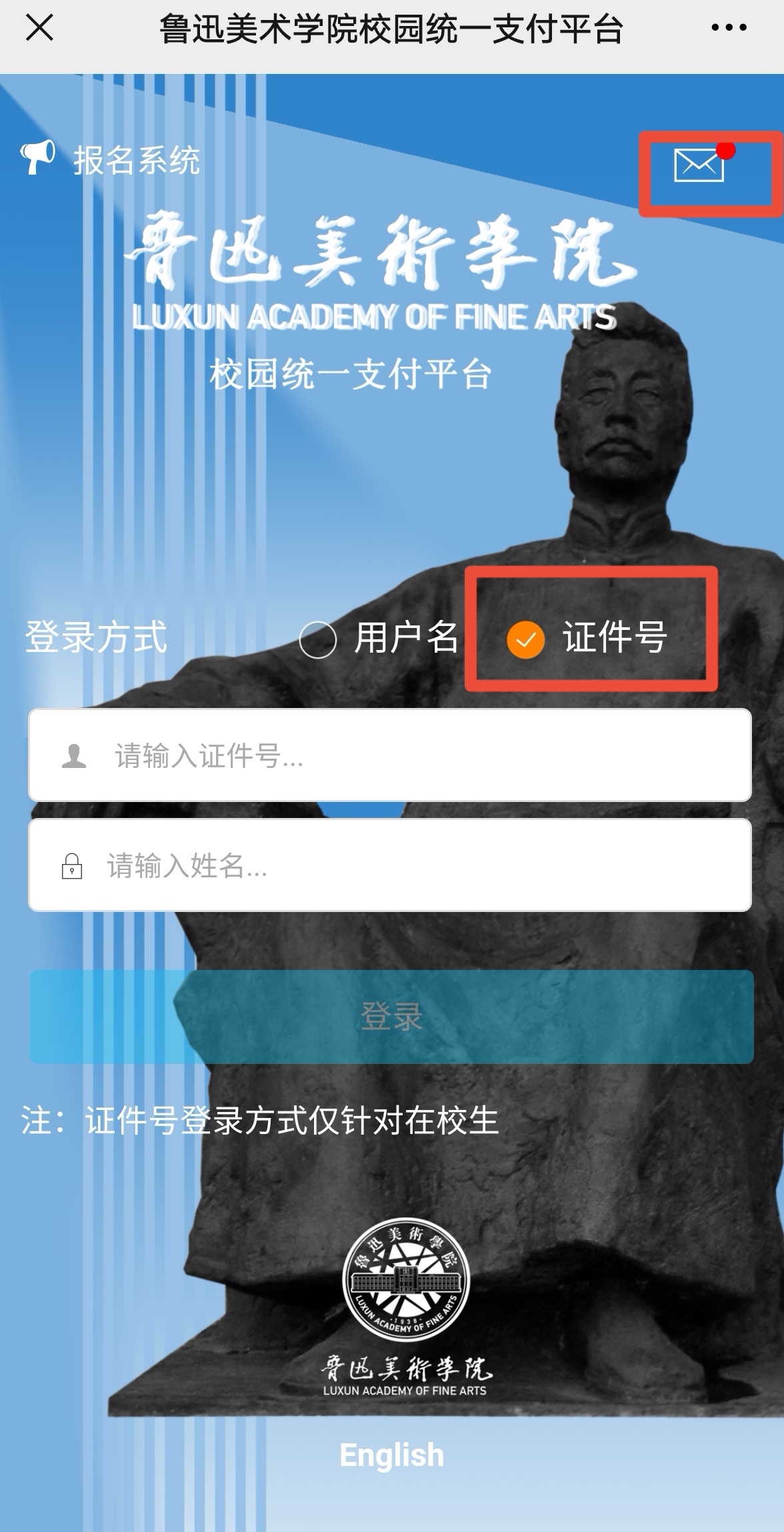 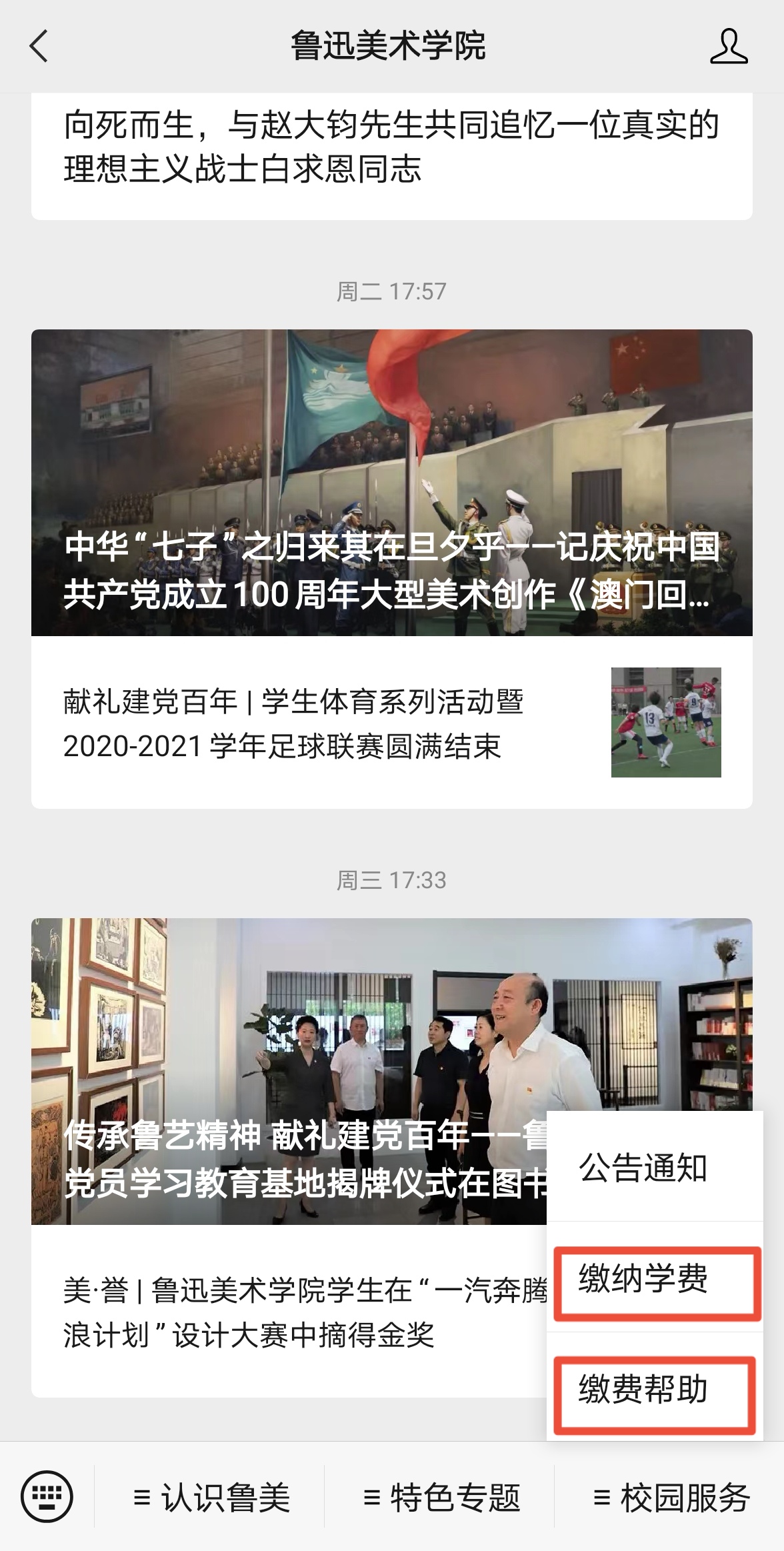 电脑端：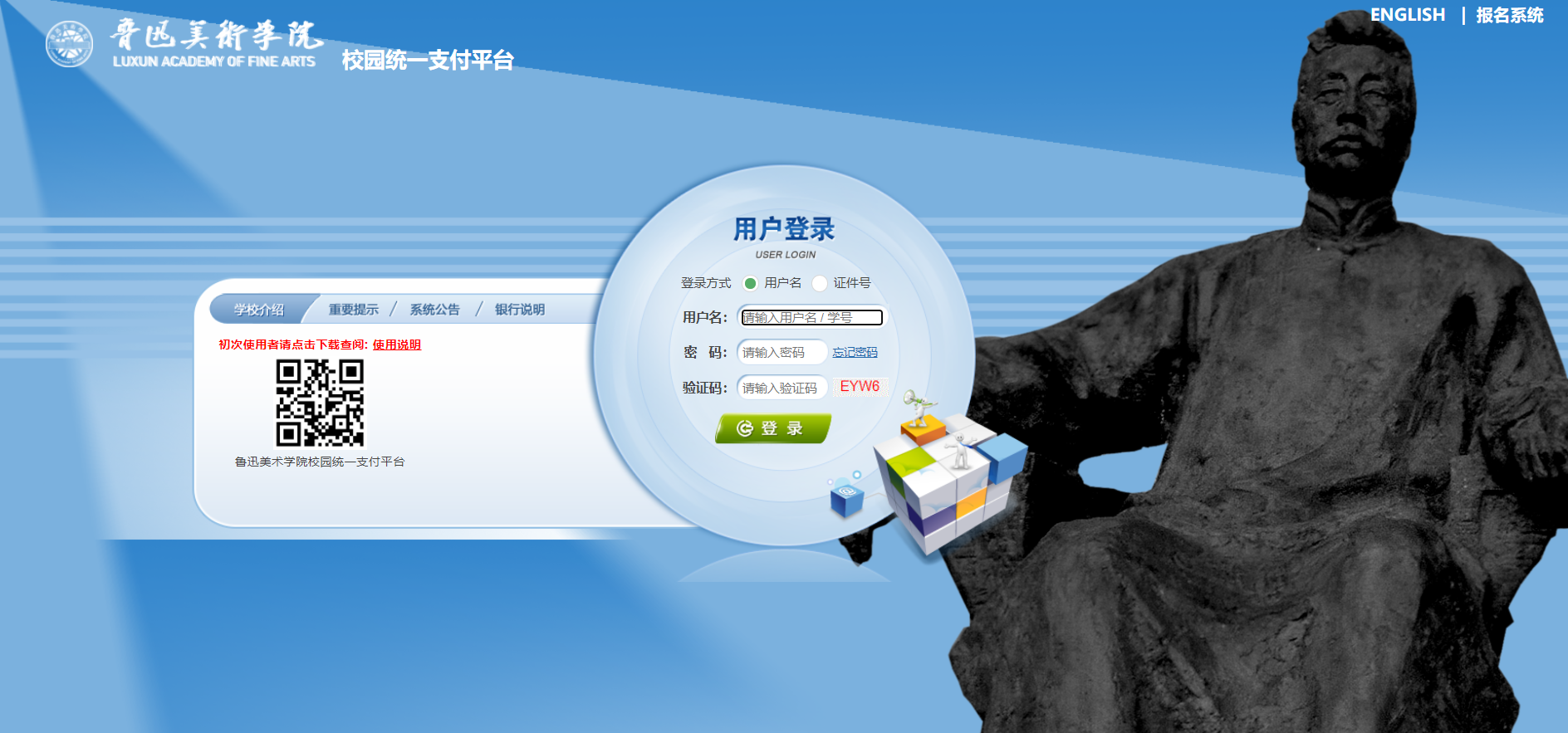 